Ofício  nº 024/2020-CETER                         Curitiba,  18 de setembro  de  2020.Senhor(a) Conselheiro(a):                                  Ao cumprimenta-lo(a) vimos encaminhar a pauta da  272ª Reunião Ordinária do Conselho  Estadual  do Trabalho, Emprego e Renda – CETER que se realizará no dia 24 de setembro de 2020 com início às 14 horas, por meio de videoconferência com acesso pelo link: https://teams.microsoft.com/l/meetupjoin/19%3ameeting_YTE5NjRjNGUtNDM0ZS00MDA1LTg3M2EtMjRjOTY0NmRmZmNm%40thread.v2/0?context=%7b%22Tid%22%3a%2264f0195ab61d46c4af77423ea2026692%22%2c%22Oid%22%3a%222c026b4200ab4b92a4f1f4846262eefd%22%7d 14h00 –  Abertura.14h10 – Aprovação da pauta.14h20 - Aprovação das Atas das  Reuniões:  nº 269ª Ordinária realizada em 110/06/2020, 270ª Reunião Ordinária realizada em 16 de julho de 2020, 271ª Reunião Ordinária realizada em 13 de agosto de 202,  51ª  Extraordinária realizada  em  24/06/2020, 52ª Extraordinária realizada em  01/07/2020, 53ª Reunião Extraordinária realizada em  16 de julho de 20200 e da  54ª Extraordinária realizada em 24 de agosto. .14h30 - Informes da Presidência e Secretaria Executiva. 14h40 - Recurso Parlamentar para Qualificação Profissional  – Sra. Elizete Drevinski - GERAR15h00 - Apresentação da Planilha atualizada  dos Conselhos Municipais Walmir dos Santos – SEJUF-DET. 15h20 - Atualização dos membros que integram os Grupos de Trabalho:  Acompanhamento do Sistema Público do Trabalho, Emprego e Renda, Acompanhamento dos Conselhos Municipais, Saúde e Segurança no Trabalho, Trabalho Decente, Regimento Interno, Planejamento Estratégico e Piso Regional do Estado do Paraná16h00 - Outros Assuntos.16h30 – Encerramento. Atenciosamente,
  ...................................JULIANA RASCHKE DIAS BACARIM..................................... Presidente do Conselho Estadual do Trabalho, Emprego e Renda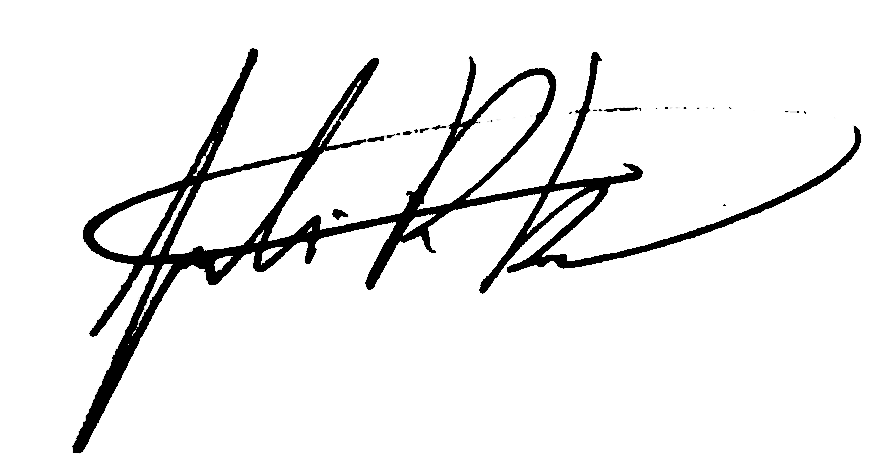 À todos(as) Conselheiros(as)